Guía de apoyo 3º básico lenguaje Nombre: _______________________________________________________COMPRENSIÓN LECTORA ACTIVIDAD 1Lee el siguiente cuento con un adulto y luego responde las preguntas. ¿Cómo eran las uvas que habían en el huerto?__________________________________________________________________________________________________________¿Por qué la zorra quiso comerse las uvas?__________________________________________________________________________________________________________¿Qué problema tuvo la zorra cuando quiso sacar las uvas?__________________________________________________________________________________________________________¿Por qué crees tú que la zorra dijo: “¡No me agradan! ¡Qué verdes están!_______________________________________________________________________________________________________________________________________________________________¿Has tenido tú alguna vez un problema parecido? ¿Cómo lo solucionaste?_________________________________________________________________________________________________________________________________________________________________________________________________________________________________________________________________________ACTIVIDAD 2: VocabularioCon la ayuda de un adulto, busca en un diccionario las siguientes palabras que aparecían en el texto anterior. Saciar: ______________________________________________________________________________________________________________Voraz: ______________________________________________________________________________________________________________Huerto: ______________________________________________________________________________________________________________Contemplar: ______________________________________________________________________________________________________________Racimos: ______________________________________________________________________________________________________________Parra: ______________________________________________________________________________________________________________ACTIVIDAD 3Dibuja y colorea un huerto con parras de uvas. La zorra y las uvasUna zorra hambrienta, después de caminar mucho tiempo buscando algo con qué saciar su voraz apetito, pasó casualmente por un huerto. Y, claro está, las sabrosas uvas, grandes, brillantes y jugosas, sobresaltaron su ya desfallecido estómago.Y al contemplar con ansias los espléndidos racimos colgados de la parra, quiso cogerlos con su hocico. Pero, por más que se forzaba en sus saltos y esfuerzos, no pudo coger siquiera uno de ellos. Luego de varios intentos, se alejó diciendo:-¡No me agradan! ¡Qué verdes están!Algunas personas desprecian lo que no pueden tener.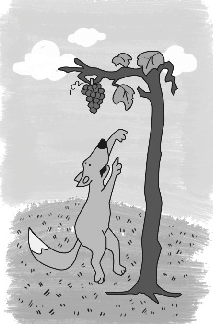 